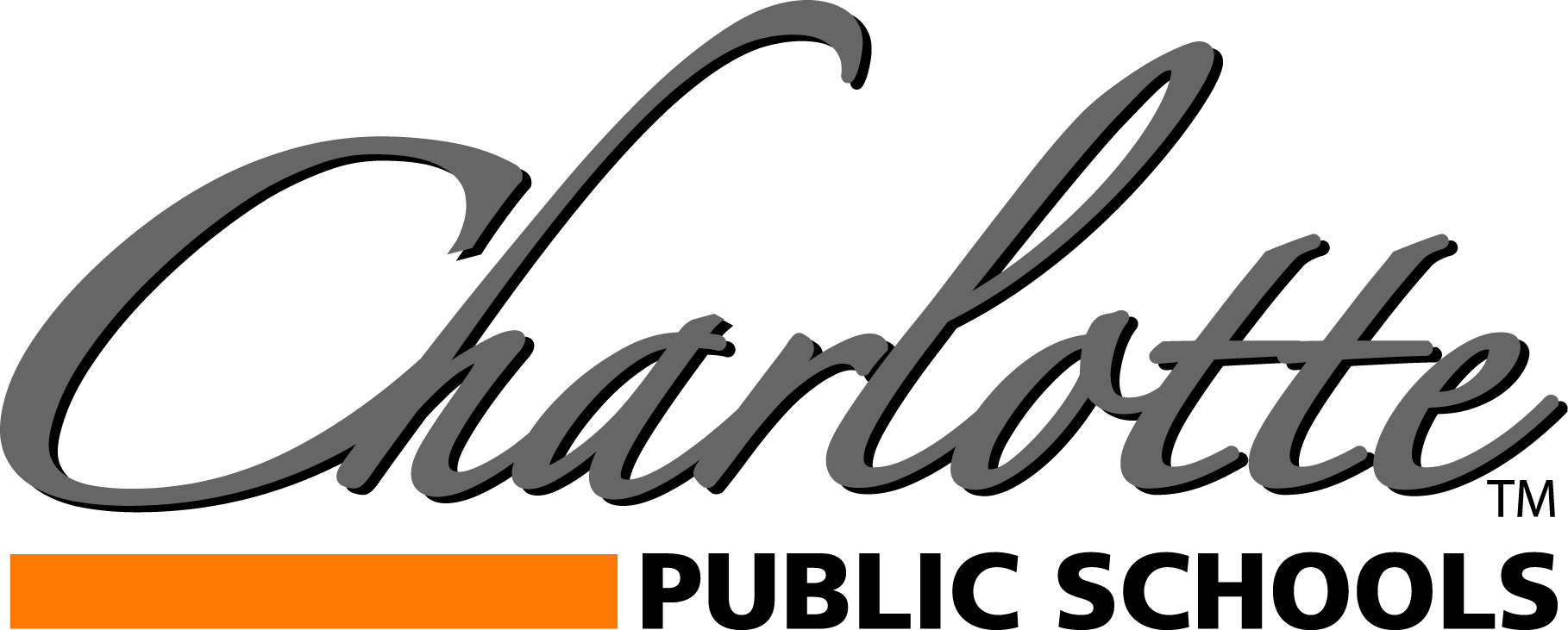 378 State Street Charlotte, Michigan 48813 Telephone (517) 541-5100 Charlotte Public Schools (CPS) is looking to refresh our district PA Systems. We are looking for the following as detailed below.

Bid Due Date: Friday, April 4, 2023 by 1:00 PM - Any bids received after the deadline will not be opened and will be returned to the submitting party. 
Deliver to: 	Charlotte Public Schools Attn: Business Office - PA Bid 2022-23378 State Street Charlotte, MI 48813 INSTRUCTIONS TO BIDDERS: 
Sealed proposals for the PA Systems refresh will be received by the Charlotte Public Schools Business Offices located at 378 State Street, Charlotte, MI 48813. Bids may be mailed or hand-delivered. No electronic submissions (fax, email, etc) will be accepted. CPS retains the sole discretion to accept or reject any and all bids. Bids will be opened and read out loud, no decision will be made at the bid opening. Whoever submits the bid must have authority within the delivering company to meet the scope of CPS’s request. Please have your bid notarized. All questions may be directed to the technology supervisor, contact information is at the end of the document. All bids will be opened at a public meeting at the address listed above at 1:00 p.m. on April 4, 2023. Bids will not be awarded at the meeting. Bidders must meet the following specifications.  Be certain to label the outside of the bid envelope with “CPS PA System Bid.”BIDDER RESPONSIBILITIES:Before submitting proposals, bidders shall carefully read all of the specifications in order to avoid submissions or duplications in order to ensure a complete job.  Bidders are required to visit the premises to verify conditions under which work must be conducted.  Bidders should contact Jeff Bennett to schedule a time to visit.  The submission of the proposal signifies that the bidder is fully conversant with all conditions and expectations.  No claims for additional compensation will be considered or paid to any contractor/vendor.  The contractor/vendor shall obtain and file with the owner, prior to commencement of any work, a current Certificate of Insurance compliant with the insurance requirements specified by the school district.  The contractor/vendor shall also complete and submit the Familial Disclosure Form (attached) with their bid proposal.  The contractor/vendor shall pay all sales, consumer, and other taxes as required by law.  No proposal may be withdrawn for sixty days from the date of the bid opening.  Negligence in preparations, improper preparations, errors in and/or omission from the proposals shall not relieve the bidder from fulfillment of any and all obligations and requirements of the contract documents.  No responsibility shall attach to the school district, or its authorized representatives, for the premature opening of any proposal which is not properly addressed and identified. Proposed PA SystemPlease see the detailed listing, Exhibit C.Please contact Mr. Bennett with questions.Jeff Bennett 
Supervisor of Technology 
Charlotte Public Schools
517-541-5700 ext. 5751
bennetj@charlottenet.org CHARLOTTE PUBLIC SCHOOLSBID SUMMARY PRICING SHEET2023 PA SYSTEM RFP RESPONSEWarranty:Please indicate the warranty on the items referenced above.Deviation Disclosure:In the event that the undersigned Bidder intends to deviate from the specifications by utilizing details contrary to those listed in this Request for Proposal, the Bidder is to fully document and list each deviation in complete detail including reasons for the deviation.  General statements are not acceptable.  Furthermore, these deviations are to be approved in writing.  If no deviations are submitted, the bidder assures the burger of full compliance with the specifications and conditions, and assures the buyer all equipment meet all specifications.Company Name: 										Company Representative: 									Signature: 											Title: 								Date 					EXHIBIT A - REQUIREDFAMILIAL RELATIONSHIP DISCLOSURE
This form must be completed, signed and included with the bid proposal.

⃞ I/We, the undersigned, have NO familial relationship with the Superintendent or any member of the Board of Education of the Charlotte Public Schools, Charlotte, MI, 48813.

OR

⃞ I/We, have included the following list disclosing any familial relationships that exist between the owners or any employee of the vendor and any member of the Charlotte Public Schools Board of Education or Superintendent.
____________________________________________________________________________________________________________________________________________________________________________________________________________________________________								
										

I/We understand that NOT completing this sworn, signed, and notarized statement and including it with our proposal may make our proposal incomplete and void.


_______________________________                 _____________________________________ Vendor Name						Vendor Representative’s Signature

_______________________________	        _____________________________________ Date Signed						Title
Subscribed and sworn to before me this _________ day of ______________, 2019.		
____________________________________________________________________________ Notary Public, __________________ County, Michigan
  My commission expires:  _____________________________		EXHIBIT B - REQUIREDIRAN ECONOMIC SANCTIONS ACT CERTIFICATIONThis form must be completed, signed and included with the bid proposal.I am the ____________________________[title] of ____________________________ [bidder], or I am bidding in my individual capacity (“Bidder”), with authority to submit abinding bid for the provision of architectural services to the Charlotte Public Schools. Ihave personal knowledge of the matters described in this Certification, and I am familiarwith the Iran Economic Sanctions Act, MCL 129.311, et seq. (“Act”). I am fully awarethat the school district will rely on my representations in evaluating bids.I certify that Bidder is not an Iran-linked business, as that term is defined in theAct. I understand that submission of a false certification may result in contracttermination, ineligibility to bid for three (3) years, and a civil penalty of $250,000 ortwice the bid amount, whichever is greater, plus related investigation and legal costs.Authorized Signature____________________________Printed Name and Title____________________________Date__________Exhibit CTOTAL PRICECHARLOTTE HIGH SCHOOLCHARLOTTE HIGH SCHOOLCHARLOTTE HIGH SCHOOLCHARLOTTE MIDDLE SCHOOLCHARLOTTE MIDDLE SCHOOLCHARLOTTE MIDDLE SCHOOLWASHINGTON ELEMENTARY SCHOOLWASHINGTON ELEMENTARY SCHOOLWASHINGTON ELEMENTARY SCHOOLPARKVIEW ELEMENTARY SCHOOLPARKVIEW ELEMENTARY SCHOOLPARKVIEW ELEMENTARY SCHOOLGALEWOOD ELEMENTARY SCHOOLGALEWOOD ELEMENTARY SCHOOLGALEWOOD ELEMENTARY SCHOOLEXTERIOR HORNSEXTERIOR HORNSEXTERIOR HORNSSHIPPINGSALES TAXEXEMPTTOTAL AMOUNTPart #Part #DescriptionDescriptionDescriptionDescriptionDescriptionPrice Per UnitPrice Per UnitQtyQtyExtended PriceVEIP6K-1VEIP6K-1IP6000 Advanced Software / Hardware PackageIP6000 Advanced Software / Hardware PackageIP6000 Advanced Software / Hardware PackageIP6000 Advanced Software / Hardware PackageIP6000 Advanced Software / Hardware Package11VE1225VE122512 Port 25-Volt / 45ohm Talkback Gateway12 Port 25-Volt / 45ohm Talkback Gateway12 Port 25-Volt / 45ohm Talkback Gateway12 Port 25-Volt / 45ohm Talkback Gateway12 Port 25-Volt / 45ohm Talkback Gateway99VE8092VE8092IP Interactive ConsoleIP Interactive ConsoleIP Interactive ConsoleIP Interactive ConsoleIP Interactive Console11VEADP4VEADP4Administrative TelephoneAdministrative TelephoneAdministrative TelephoneAdministrative TelephoneAdministrative Telephone11V-6120V-61206-Channel Amplifier (2 RU)6-Channel Amplifier (2 RU)6-Channel Amplifier (2 RU)6-Channel Amplifier (2 RU)6-Channel Amplifier (2 RU)33V-9130-WV-9130-WRemote Input ModuleRemote Input ModuleRemote Input ModuleRemote Input ModuleRemote Input Module11V-400V-400Desktop MicrophoneDesktop MicrophoneDesktop MicrophoneDesktop MicrophoneDesktop Microphone11V-9939CV-9939CMicrophone AdapterMicrophone AdapterMicrophone AdapterMicrophone AdapterMicrophone Adapter11VP-624DVP-624D0.6 Amp Receptacle Mount Power Supply0.6 Amp Receptacle Mount Power Supply0.6 Amp Receptacle Mount Power Supply0.6 Amp Receptacle Mount Power Supply0.6 Amp Receptacle Mount Power Supply11Section SubtotalSection SubtotalSection SubtotalSection SubtotalSection SubtotalHIGH SCHOOL - CABLES TO OFFICEHIGH SCHOOL - CABLES TO OFFICEHIGH SCHOOL - CABLES TO OFFICEHIGH SCHOOL - CABLES TO OFFICEHIGH SCHOOL - CABLES TO OFFICEHIGH SCHOOL - CABLES TO OFFICEHIGH SCHOOL - CABLES TO OFFICEHIGH SCHOOL - CABLES TO OFFICEHIGH SCHOOL - CABLES TO OFFICEHIGH SCHOOL - CABLES TO OFFICEHIGH SCHOOL - CABLES TO OFFICEHIGH SCHOOL - CABLES TO OFFICEPart #Part #DescriptionDescriptionDescriptionDescriptionDescriptionPrice Per UnitPrice Per UnitQtyQtyExtended PriceAVS-project materials-miscAVS-project materials-miscProject MaterialsProject MaterialsProject MaterialsProject MaterialsProject Materials11357GY1000357GY100022G 4C 1PR1PRNS PVC JCK22G 4C 1PR1PRNS PVC JCK22G 4C 1PR1PRNS PVC JCK22G 4C 1PR1PRNS PVC JCK22G 4C 1PR1PRNS PVC JCK3333335ENP4P24-BL- PGCC- PV5ENP4P24-BL- PGCC- PV5133299E5133299E5133299E5133299E5133299E333333Section SubtotalSection SubtotalSection SubtotalSection SubtotalSection SubtotalHIGH SCHOOL - LABOR - INSTALLATION & PROGRAMMINGHIGH SCHOOL - LABOR - INSTALLATION & PROGRAMMINGHIGH SCHOOL - LABOR - INSTALLATION & PROGRAMMINGHIGH SCHOOL - LABOR - INSTALLATION & PROGRAMMINGHIGH SCHOOL - LABOR - INSTALLATION & PROGRAMMINGHIGH SCHOOL - LABOR - INSTALLATION & PROGRAMMINGHIGH SCHOOL - LABOR - INSTALLATION & PROGRAMMINGHIGH SCHOOL - LABOR - INSTALLATION & PROGRAMMINGHIGH SCHOOL - LABOR - INSTALLATION & PROGRAMMINGHIGH SCHOOL - LABOR - INSTALLATION & PROGRAMMINGHIGH SCHOOL - LABOR - INSTALLATION & PROGRAMMINGHIGH SCHOOL - LABOR - INSTALLATION & PROGRAMMINGPart #Part #DescriptionDescriptionDescriptionDescriptionDescriptionPrice Per UnitPrice Per UnitQtyQtyExtended PricePaging/intercom installation labor unitPaging/intercom installation labor unitPaging/intercom installation labor unitPaging/intercom installation labor unitPaging/intercom installation labor unitPaging /intercom programing labor unitPaging /intercom programing labor unitPaging /intercom programing labor unitPaging /intercom programing labor unitPaging /intercom programing labor unitOffice Cabling  labor unitOffice Cabling  labor unitOffice Cabling  labor unitOffice Cabling  labor unitOffice Cabling  labor unitSection SubtotalSection SubtotalSection SubtotalSection SubtotalSection SubtotalHigh School - SubtotalHigh School - SubtotalHigh School - SubtotalHigh School - SubtotalHigh School - SubtotalHigh School - SubtotalHigh School - SubtotalHigh School - SubtotalHigh School - SubtotalHigh School - SubtotalHigh School - SubtotalMIDDLE SCHOOLMIDDLE SCHOOLMIDDLE SCHOOLMIDDLE SCHOOLMIDDLE SCHOOLMIDDLE SCHOOLMIDDLE SCHOOLMIDDLE SCHOOLMIDDLE SCHOOLMIDDLE SCHOOLMIDDLE SCHOOLMIDDLE SCHOOLPart #Part #DescriptionDescriptionDescriptionDescriptionDescriptionPrice Per UnitPrice Per UnitQtyQtyExtended PriceVEIP6K-1VEIP6K-1IP6000 Advanced Software / Hardware PackageIP6000 Advanced Software / Hardware PackageIP6000 Advanced Software / Hardware PackageIP6000 Advanced Software / Hardware PackageIP6000 Advanced Software / Hardware Package11VE1225sVE1225s12 Port 25-Volt / 45ohm Talkback Gateway12 Port 25-Volt / 45ohm Talkback Gateway12 Port 25-Volt / 45ohm Talkback Gateway12 Port 25-Volt / 45ohm Talkback Gateway12 Port 25-Volt / 45ohm Talkback Gateway77V-6120V-61206-Channel Amplifier (2 RU)6-Channel Amplifier (2 RU)6-Channel Amplifier (2 RU)6-Channel Amplifier (2 RU)6-Channel Amplifier (2 RU)22VE8092VE8092IP Interactive ConsoleIP Interactive ConsoleIP Interactive ConsoleIP Interactive ConsoleIP Interactive Console22VEADP4VEADP4Administrative TelephoneAdministrative TelephoneAdministrative TelephoneAdministrative TelephoneAdministrative Telephone11V-9130-WV-9130-WRemote Input ModuleRemote Input ModuleRemote Input ModuleRemote Input ModuleRemote Input Module22V-400V-400Desktop MicrophoneDesktop MicrophoneDesktop MicrophoneDesktop MicrophoneDesktop Microphone22V-9939CV-9939CMicrophone AdapterMicrophone AdapterMicrophone AdapterMicrophone AdapterMicrophone Adapter22VP-624DVP-624D0.6 Amp Receptacle Mount Power Supply0.6 Amp Receptacle Mount Power Supply0.6 Amp Receptacle Mount Power Supply0.6 Amp Receptacle Mount Power Supply0.6 Amp Receptacle Mount Power Supply22Section SubtotalSection SubtotalSection SubtotalSection SubtotalSection SubtotalMIDDLE SCHOOL - CABLES TO OFFICEMIDDLE SCHOOL - CABLES TO OFFICEMIDDLE SCHOOL - CABLES TO OFFICEMIDDLE SCHOOL - CABLES TO OFFICEMIDDLE SCHOOL - CABLES TO OFFICEMIDDLE SCHOOL - CABLES TO OFFICEMIDDLE SCHOOL - CABLES TO OFFICEMIDDLE SCHOOL - CABLES TO OFFICEMIDDLE SCHOOL - CABLES TO OFFICEMIDDLE SCHOOL - CABLES TO OFFICEMIDDLE SCHOOL - CABLES TO OFFICEMIDDLE SCHOOL - CABLES TO OFFICEPart #Part #DescriptionDescriptionDescriptionDescriptionDescriptionPrice Per UnitPrice Per UnitQtyQtyExtended PriceAVS-project materials-miscAVS-project materials-miscProject MaterialsProject MaterialsProject MaterialsProject MaterialsProject Materials11357GY1000357GY100022G 4C 1PR1PRNS PVC JCK22G 4C 1PR1PRNS PVC JCK22G 4C 1PR1PRNS PVC JCK22G 4C 1PR1PRNS PVC JCK22G 4C 1PR1PRNS PVC JCK3333335ENP4P24-BL- PGCC- PV5ENP4P24-BL- PGCC- PV5133299E5133299E5133299E5133299E5133299E333333Section SubtotalSection SubtotalSection SubtotalSection SubtotalSection SubtotalMIDDLE SCHOOL - LABOR - INSTALLATION & PROGRAMMINGMIDDLE SCHOOL - LABOR - INSTALLATION & PROGRAMMINGMIDDLE SCHOOL - LABOR - INSTALLATION & PROGRAMMINGMIDDLE SCHOOL - LABOR - INSTALLATION & PROGRAMMINGMIDDLE SCHOOL - LABOR - INSTALLATION & PROGRAMMINGMIDDLE SCHOOL - LABOR - INSTALLATION & PROGRAMMINGMIDDLE SCHOOL - LABOR - INSTALLATION & PROGRAMMINGMIDDLE SCHOOL - LABOR - INSTALLATION & PROGRAMMINGMIDDLE SCHOOL - LABOR - INSTALLATION & PROGRAMMINGMIDDLE SCHOOL - LABOR - INSTALLATION & PROGRAMMINGMIDDLE SCHOOL - LABOR - INSTALLATION & PROGRAMMINGMIDDLE SCHOOL - LABOR - INSTALLATION & PROGRAMMINGPart #Part #DescriptionDescriptionDescriptionDescriptionDescriptionPrice Per UnitPrice Per UnitQtyQtyExtended PricePaging/intercom installation labor unitPaging/intercom installation labor unitPaging/intercom installation labor unitPaging/intercom installation labor unitPaging/intercom installation labor unitPaging /intercom programing labor unitPaging /intercom programing labor unitPaging /intercom programing labor unitPaging /intercom programing labor unitPaging /intercom programing labor unitOffice cabling  labor unitOffice cabling  labor unitOffice cabling  labor unitOffice cabling  labor unitOffice cabling  labor unitSection SubtotalSection SubtotalSection SubtotalSection SubtotalSection SubtotalMiddle School - SubtotalMiddle School - SubtotalMiddle School - SubtotalMiddle School - SubtotalMiddle School - SubtotalMiddle School - SubtotalMiddle School - SubtotalMiddle School - SubtotalMiddle School - SubtotalMiddle School - SubtotalMiddle School - SubtotalWASHINGTON ELEMENTARYWASHINGTON ELEMENTARYWASHINGTON ELEMENTARYWASHINGTON ELEMENTARYWASHINGTON ELEMENTARYWASHINGTON ELEMENTARYWASHINGTON ELEMENTARYWASHINGTON ELEMENTARYWASHINGTON ELEMENTARYWASHINGTON ELEMENTARYWASHINGTON ELEMENTARYWASHINGTON ELEMENTARYPart #Part #DescriptionDescriptionDescriptionDescriptionDescriptionPrice Per UnitPrice Per UnitQtyQtyExtended PriceVEIP6K-1VEIP6K-1IP6000 Advanced Software / Hardware PackageIP6000 Advanced Software / Hardware PackageIP6000 Advanced Software / Hardware PackageIP6000 Advanced Software / Hardware PackageIP6000 Advanced Software / Hardware Package11VE1225VE122512 Port 25-Volt / 45ohm Talkback Gateway12 Port 25-Volt / 45ohm Talkback Gateway12 Port 25-Volt / 45ohm Talkback Gateway12 Port 25-Volt / 45ohm Talkback Gateway12 Port 25-Volt / 45ohm Talkback Gateway44VE8092VE8092IP Interactive ConsoleIP Interactive ConsoleIP Interactive ConsoleIP Interactive ConsoleIP Interactive Console11VEADP4VEADP4Administrative TelephoneAdministrative TelephoneAdministrative TelephoneAdministrative TelephoneAdministrative Telephone11V-6120V-61206-Channel Amplifier (2 RU)6-Channel Amplifier (2 RU)6-Channel Amplifier (2 RU)6-Channel Amplifier (2 RU)6-Channel Amplifier (2 RU)11V-9130-WV-9130-WRemote Input ModuleRemote Input ModuleRemote Input ModuleRemote Input ModuleRemote Input Module11V-400V-400Desktop MicrophoneDesktop MicrophoneDesktop MicrophoneDesktop MicrophoneDesktop Microphone11V-9939CV-9939CMicrophone AdapterMicrophone AdapterMicrophone AdapterMicrophone AdapterMicrophone Adapter11VP-624DVP-624D0.6 Amp Receptacle Mount Power Supply0.6 Amp Receptacle Mount Power Supply0.6 Amp Receptacle Mount Power Supply0.6 Amp Receptacle Mount Power Supply0.6 Amp Receptacle Mount Power Supply11Section SubtotalSection SubtotalSection SubtotalSection SubtotalSection SubtotalWASHINGTON ELEM - RELOCATION TO HEAD-ENDWASHINGTON ELEM - RELOCATION TO HEAD-ENDWASHINGTON ELEM - RELOCATION TO HEAD-ENDWASHINGTON ELEM - RELOCATION TO HEAD-ENDWASHINGTON ELEM - RELOCATION TO HEAD-ENDWASHINGTON ELEM - RELOCATION TO HEAD-ENDWASHINGTON ELEM - RELOCATION TO HEAD-ENDWASHINGTON ELEM - RELOCATION TO HEAD-ENDWASHINGTON ELEM - RELOCATION TO HEAD-ENDWASHINGTON ELEM - RELOCATION TO HEAD-ENDWASHINGTON ELEM - RELOCATION TO HEAD-ENDWASHINGTON ELEM - RELOCATION TO HEAD-ENDPart #Part #DescriptionDescriptionDescriptionDescriptionDescriptionPrice Per UnitPrice Per UnitQtyQtyExtended PriceAVS-project materials-miscAVS-project materials-miscProject MaterialsProject MaterialsProject MaterialsProject MaterialsProject Materials11357GY1000357GY100022G 4C 1PR1PRNS PVC JCK22G 4C 1PR1PRNS PVC JCK22G 4C 1PR1PRNS PVC JCK22G 4C 1PR1PRNS PVC JCK22G 4C 1PR1PRNS PVC JCK3333335ENP4P24-BL- PGCC- PV5ENP4P24-BL- PGCC- PV5133299E5133299E5133299E5133299E5133299E3333333NP25P24-GY- RGCC- PV-CUT REEL3NP25P24-GY- RGCC- PV-CUT REEL3NP25P24-GY-RGCC-PV-CUTREEL3NP25P24-GY-RGCC-PV-CUTREEL3NP25P24-GY-RGCC-PV-CUTREEL3NP25P24-GY-RGCC-PV-CUTREEL3NP25P24-GY-RGCC-PV-CUTREEL10001000Section SubtotalSection SubtotalSection SubtotalSection SubtotalSection SubtotalWASHINGTON ELEM - CABLES TO OFFICEWASHINGTON ELEM - CABLES TO OFFICEWASHINGTON ELEM - CABLES TO OFFICEWASHINGTON ELEM - CABLES TO OFFICEWASHINGTON ELEM - CABLES TO OFFICEWASHINGTON ELEM - CABLES TO OFFICEWASHINGTON ELEM - CABLES TO OFFICEWASHINGTON ELEM - CABLES TO OFFICEWASHINGTON ELEM - CABLES TO OFFICEWASHINGTON ELEM - CABLES TO OFFICEWASHINGTON ELEM - CABLES TO OFFICEWASHINGTON ELEM - CABLES TO OFFICEPart #Part #DescriptionDescriptionDescriptionDescriptionDescriptionPrice Per UnitPrice Per UnitQtyQtyExtended PriceAVS-project materials-miscAVS-project materials-miscProject MaterialsProject MaterialsProject MaterialsProject MaterialsProject Materials11357GY1000357GY100022G 4C 1PR1PRNS PVC JCK22G 4C 1PR1PRNS PVC JCK22G 4C 1PR1PRNS PVC JCK22G 4C 1PR1PRNS PVC JCK22G 4C 1PR1PRNS PVC JCK3333335ENP4P24-BL- PGCC- PV5ENP4P24-BL- PGCC- PV5133299E5133299E5133299E5133299E5133299E333333Section SubtotalSection SubtotalSection SubtotalSection SubtotalSection SubtotalWASHINGTON ELEM - LABOR - INSTALLATION & PROGRAMMINGWASHINGTON ELEM - LABOR - INSTALLATION & PROGRAMMINGWASHINGTON ELEM - LABOR - INSTALLATION & PROGRAMMINGWASHINGTON ELEM - LABOR - INSTALLATION & PROGRAMMINGWASHINGTON ELEM - LABOR - INSTALLATION & PROGRAMMINGWASHINGTON ELEM - LABOR - INSTALLATION & PROGRAMMINGWASHINGTON ELEM - LABOR - INSTALLATION & PROGRAMMINGWASHINGTON ELEM - LABOR - INSTALLATION & PROGRAMMINGWASHINGTON ELEM - LABOR - INSTALLATION & PROGRAMMINGWASHINGTON ELEM - LABOR - INSTALLATION & PROGRAMMINGWASHINGTON ELEM - LABOR - INSTALLATION & PROGRAMMINGWASHINGTON ELEM - LABOR - INSTALLATION & PROGRAMMINGPart #Part #DescriptionDescriptionDescriptionDescriptionDescriptionPrice Per UnitPrice Per UnitQtyQtyExtended PricePaging/intercom installation labor unitPaging/intercom installation labor unitPaging/intercom installation labor unitPaging/intercom installation labor unitPaging/intercom installation labor unitPaging /intercom programing labor unitPaging /intercom programing labor unitPaging /intercom programing labor unitPaging /intercom programing labor unitPaging /intercom programing labor unitHeadend relocation  labor unitHeadend relocation  labor unitHeadend relocation  labor unitHeadend relocation  labor unitHeadend relocation  labor unitOffice Cables labor unitOffice Cables labor unitOffice Cables labor unitOffice Cables labor unitOffice Cables labor unitSection SubtotalSection SubtotalSection SubtotalSection SubtotalSection SubtotalWashington Elementary - SubtotalWashington Elementary - SubtotalWashington Elementary - SubtotalWashington Elementary - SubtotalWashington Elementary - SubtotalWashington Elementary - SubtotalWashington Elementary - SubtotalWashington Elementary - SubtotalWashington Elementary - SubtotalWashington Elementary - SubtotalWashington Elementary - SubtotalPARKVIEW ELEMENTARYPARKVIEW ELEMENTARYPARKVIEW ELEMENTARYPARKVIEW ELEMENTARYPARKVIEW ELEMENTARYPARKVIEW ELEMENTARYPARKVIEW ELEMENTARYPARKVIEW ELEMENTARYPARKVIEW ELEMENTARYPARKVIEW ELEMENTARYPARKVIEW ELEMENTARYPARKVIEW ELEMENTARYPart #Part #DescriptionDescriptionDescriptionDescriptionDescriptionPrice Per UnitPrice Per UnitQtyQtyExtended PriceVEIP6K-1VEIP6K-1IP6000 Advanced Software / Hardware PackageIP6000 Advanced Software / Hardware PackageIP6000 Advanced Software / Hardware PackageIP6000 Advanced Software / Hardware PackageIP6000 Advanced Software / Hardware Package11VE1225VE122512 Port 25-Volt / 45ohm Talkback Gateway12 Port 25-Volt / 45ohm Talkback Gateway12 Port 25-Volt / 45ohm Talkback Gateway12 Port 25-Volt / 45ohm Talkback Gateway12 Port 25-Volt / 45ohm Talkback Gateway33VE8092VE8092IP Interactive ConsoleIP Interactive ConsoleIP Interactive ConsoleIP Interactive ConsoleIP Interactive Console11VEADP4VEADP4Administrative TelephoneAdministrative TelephoneAdministrative TelephoneAdministrative TelephoneAdministrative Telephone11V-6120V-61206-Channel Amplifier (2 RU)6-Channel Amplifier (2 RU)6-Channel Amplifier (2 RU)6-Channel Amplifier (2 RU)6-Channel Amplifier (2 RU)11V-9130-WV-9130-WRemote Input ModuleRemote Input ModuleRemote Input ModuleRemote Input ModuleRemote Input Module11V-400V-400Desktop MicrophoneDesktop MicrophoneDesktop MicrophoneDesktop MicrophoneDesktop Microphone11V-9939CV-9939CMicrophone AdapterMicrophone AdapterMicrophone AdapterMicrophone AdapterMicrophone Adapter11VP-624DVP-624D0.6 Amp Receptacle Mount Power Supply0.6 Amp Receptacle Mount Power Supply0.6 Amp Receptacle Mount Power Supply0.6 Amp Receptacle Mount Power Supply0.6 Amp Receptacle Mount Power Supply11Section SubtotalSection SubtotalSection SubtotalSection SubtotalSection SubtotalPARKVIEW ELEM - RELOCATION TO HEAD-ENDPARKVIEW ELEM - RELOCATION TO HEAD-ENDPARKVIEW ELEM - RELOCATION TO HEAD-ENDPARKVIEW ELEM - RELOCATION TO HEAD-ENDPARKVIEW ELEM - RELOCATION TO HEAD-ENDPARKVIEW ELEM - RELOCATION TO HEAD-ENDPARKVIEW ELEM - RELOCATION TO HEAD-ENDPARKVIEW ELEM - RELOCATION TO HEAD-ENDPARKVIEW ELEM - RELOCATION TO HEAD-ENDPARKVIEW ELEM - RELOCATION TO HEAD-ENDPARKVIEW ELEM - RELOCATION TO HEAD-ENDPARKVIEW ELEM - RELOCATION TO HEAD-ENDPart #Part #DescriptionDescriptionDescriptionDescriptionDescriptionPrice Per UnitPrice Per UnitQtyQtyExtended PriceAVS-project materials-miscAVS-project materials-miscProject MaterialsProject MaterialsProject MaterialsProject MaterialsProject Materials11357GY1000357GY100022G 4C 1PR1PRNS PVC JCK22G 4C 1PR1PRNS PVC JCK22G 4C 1PR1PRNS PVC JCK22G 4C 1PR1PRNS PVC JCK22G 4C 1PR1PRNS PVC JCK3333335ENP4P24-BL- PGCC- PV5ENP4P24-BL- PGCC- PV5133299E5133299E5133299E5133299E5133299E3333333NP25P24-GY- RGCC- PV-CUT REEL3NP25P24-GY- RGCC- PV-CUT REEL3NP25P24-GY-RGCC-PV-CUTREEL3NP25P24-GY-RGCC-PV-CUTREEL3NP25P24-GY-RGCC-PV-CUTREEL3NP25P24-GY-RGCC-PV-CUTREEL3NP25P24-GY-RGCC-PV-CUTREEL10001000Section SubtotalSection SubtotalSection SubtotalSection SubtotalSection SubtotalPARKVIEW ELEM - CABLES TO OFFICEPARKVIEW ELEM - CABLES TO OFFICEPARKVIEW ELEM - CABLES TO OFFICEPARKVIEW ELEM - CABLES TO OFFICEPARKVIEW ELEM - CABLES TO OFFICEPARKVIEW ELEM - CABLES TO OFFICEPARKVIEW ELEM - CABLES TO OFFICEPARKVIEW ELEM - CABLES TO OFFICEPARKVIEW ELEM - CABLES TO OFFICEPARKVIEW ELEM - CABLES TO OFFICEPARKVIEW ELEM - CABLES TO OFFICEPARKVIEW ELEM - CABLES TO OFFICEPart #Part #DescriptionDescriptionDescriptionDescriptionDescriptionPrice Per UnitPrice Per UnitQtyQtyExtended PriceAVS-project materials-miscAVS-project materials-miscProject MaterialsProject MaterialsProject MaterialsProject MaterialsProject Materials11357GY1000357GY100022G 4C 1PR1PRNS PVC JCK22G 4C 1PR1PRNS PVC JCK22G 4C 1PR1PRNS PVC JCK22G 4C 1PR1PRNS PVC JCK22G 4C 1PR1PRNS PVC JCK3333335ENP4P24-BL- PGCC- PV5ENP4P24-BL- PGCC- PV5133299E5133299E5133299E5133299E5133299E333333Section SubtotalSection SubtotalSection SubtotalSection SubtotalSection SubtotalPARKVIEW ELEM - LABOR - INSTALLATION & PROGRAMMINGPARKVIEW ELEM - LABOR - INSTALLATION & PROGRAMMINGPARKVIEW ELEM - LABOR - INSTALLATION & PROGRAMMINGPARKVIEW ELEM - LABOR - INSTALLATION & PROGRAMMINGPARKVIEW ELEM - LABOR - INSTALLATION & PROGRAMMINGPARKVIEW ELEM - LABOR - INSTALLATION & PROGRAMMINGPARKVIEW ELEM - LABOR - INSTALLATION & PROGRAMMINGPARKVIEW ELEM - LABOR - INSTALLATION & PROGRAMMINGPARKVIEW ELEM - LABOR - INSTALLATION & PROGRAMMINGPARKVIEW ELEM - LABOR - INSTALLATION & PROGRAMMINGPARKVIEW ELEM - LABOR - INSTALLATION & PROGRAMMINGPARKVIEW ELEM - LABOR - INSTALLATION & PROGRAMMINGPart #Part #DescriptionDescriptionDescriptionDescriptionDescriptionPrice Per UnitPrice Per UnitQtyQtyExtended PricePaging/intercom installation labor unitPaging/intercom installation labor unitPaging/intercom installation labor unitPaging/intercom installation labor unitPaging/intercom installation labor unitPaging /intercom programing labor unitPaging /intercom programing labor unitPaging /intercom programing labor unitPaging /intercom programing labor unitPaging /intercom programing labor unitOffice Cable installation labor unitOffice Cable installation labor unitOffice Cable installation labor unitOffice Cable installation labor unitOffice Cable installation labor unitHeadend relocation labor unitHeadend relocation labor unitHeadend relocation labor unitHeadend relocation labor unitHeadend relocation labor unitSection SubtotalSection SubtotalSection SubtotalSection SubtotalSection SubtotalParkview Elementary - SubtotalParkview Elementary - SubtotalParkview Elementary - SubtotalParkview Elementary - SubtotalParkview Elementary - SubtotalParkview Elementary - SubtotalParkview Elementary - SubtotalParkview Elementary - SubtotalParkview Elementary - SubtotalParkview Elementary - SubtotalParkview Elementary - SubtotalGALEWOOD ELEMENTARYGALEWOOD ELEMENTARYGALEWOOD ELEMENTARYGALEWOOD ELEMENTARYGALEWOOD ELEMENTARYGALEWOOD ELEMENTARYGALEWOOD ELEMENTARYGALEWOOD ELEMENTARYGALEWOOD ELEMENTARYGALEWOOD ELEMENTARYGALEWOOD ELEMENTARYGALEWOOD ELEMENTARYPart #Part #DescriptionDescriptionDescriptionDescriptionDescriptionPrice Per UnitPrice Per UnitQtyQtyExtended PriceVEIP6K-1VEIP6K-1IP6000 Advanced Software / Hardware PackageIP6000 Advanced Software / Hardware PackageIP6000 Advanced Software / Hardware PackageIP6000 Advanced Software / Hardware PackageIP6000 Advanced Software / Hardware Package11VE1225VE122512 Port 25-Volt / 45ohm Talkback Gateway12 Port 25-Volt / 45ohm Talkback Gateway12 Port 25-Volt / 45ohm Talkback Gateway12 Port 25-Volt / 45ohm Talkback Gateway12 Port 25-Volt / 45ohm Talkback Gateway33VE8092VE8092IP Interactive ConsoleIP Interactive ConsoleIP Interactive ConsoleIP Interactive ConsoleIP Interactive Console11VEADP4VEADP4Administrative TelephoneAdministrative TelephoneAdministrative TelephoneAdministrative TelephoneAdministrative Telephone11V-6120V-61206-Channel Amplifier (2 RU)6-Channel Amplifier (2 RU)6-Channel Amplifier (2 RU)6-Channel Amplifier (2 RU)6-Channel Amplifier (2 RU)11V-9130-WV-9130-WRemote Input ModuleRemote Input ModuleRemote Input ModuleRemote Input ModuleRemote Input Module11V-400V-400Desktop MicrophoneDesktop MicrophoneDesktop MicrophoneDesktop MicrophoneDesktop Microphone11V-9939CV-9939CMicrophone AdapterMicrophone AdapterMicrophone AdapterMicrophone AdapterMicrophone Adapter11VP-624DVP-624D0.6 Amp Receptacle Mount Power Supply0.6 Amp Receptacle Mount Power Supply0.6 Amp Receptacle Mount Power Supply0.6 Amp Receptacle Mount Power Supply0.6 Amp Receptacle Mount Power Supply11Section SubtotalSection SubtotalSection SubtotalSection SubtotalSection SubtotalGALEWOOD ELEM - RELOCATION TO HEAD-ENDGALEWOOD ELEM - RELOCATION TO HEAD-ENDGALEWOOD ELEM - RELOCATION TO HEAD-ENDGALEWOOD ELEM - RELOCATION TO HEAD-ENDGALEWOOD ELEM - RELOCATION TO HEAD-ENDGALEWOOD ELEM - RELOCATION TO HEAD-ENDGALEWOOD ELEM - RELOCATION TO HEAD-ENDGALEWOOD ELEM - RELOCATION TO HEAD-ENDGALEWOOD ELEM - RELOCATION TO HEAD-ENDGALEWOOD ELEM - RELOCATION TO HEAD-ENDGALEWOOD ELEM - RELOCATION TO HEAD-ENDGALEWOOD ELEM - RELOCATION TO HEAD-ENDPart #Part #DescriptionDescriptionDescriptionDescriptionDescriptionPrice Per UnitPrice Per UnitQtyQtyExtended PriceAVS-project materials-miscAVS-project materials-miscProject MaterialsProject MaterialsProject MaterialsProject MaterialsProject Materials11357GY1000357GY100022G 4C 1PR1PRNS PVC JCK22G 4C 1PR1PRNS PVC JCK22G 4C 1PR1PRNS PVC JCK22G 4C 1PR1PRNS PVC JCK22G 4C 1PR1PRNS PVC JCK3333335ENP4P24-BL- PGCC- PV5ENP4P24-BL- PGCC- PV5133299E5133299E5133299E5133299E5133299E3333333NP25P24-GY- RGCC- PV-CUT REEL3NP25P24-GY- RGCC- PV-CUT REEL3NP25P24-GY-RGCC-PV-CUTREEL3NP25P24-GY-RGCC-PV-CUTREEL3NP25P24-GY-RGCC-PV-CUTREEL3NP25P24-GY-RGCC-PV-CUTREEL3NP25P24-GY-RGCC-PV-CUTREEL10001000Section SubtotalSection SubtotalSection SubtotalSection SubtotalSection SubtotalGALEWOOD ELEM - CABLES TO OFFICEGALEWOOD ELEM - CABLES TO OFFICEGALEWOOD ELEM - CABLES TO OFFICEGALEWOOD ELEM - CABLES TO OFFICEGALEWOOD ELEM - CABLES TO OFFICEGALEWOOD ELEM - CABLES TO OFFICEGALEWOOD ELEM - CABLES TO OFFICEGALEWOOD ELEM - CABLES TO OFFICEGALEWOOD ELEM - CABLES TO OFFICEGALEWOOD ELEM - CABLES TO OFFICEGALEWOOD ELEM - CABLES TO OFFICEGALEWOOD ELEM - CABLES TO OFFICEPart #Part #DescriptionDescriptionDescriptionDescriptionDescriptionPrice Per UnitPrice Per UnitQtyQtyExtended PriceAVS-project materials-miscAVS-project materials-miscProject MaterialsProject MaterialsProject MaterialsProject MaterialsProject Materials11357GY1000357GY100022G 4C 1PR1PRNS PVC JCK22G 4C 1PR1PRNS PVC JCK22G 4C 1PR1PRNS PVC JCK22G 4C 1PR1PRNS PVC JCK22G 4C 1PR1PRNS PVC JCK3333335ENP4P24-BL- PGCC- PV5ENP4P24-BL- PGCC- PV5133299E5133299E5133299E5133299E5133299E333333Section SubtotalSection SubtotalSection SubtotalSection SubtotalSection SubtotalGALEWOOD ELEM - LABOR - INSTALLATION & PROGRAMMINGGALEWOOD ELEM - LABOR - INSTALLATION & PROGRAMMINGGALEWOOD ELEM - LABOR - INSTALLATION & PROGRAMMINGGALEWOOD ELEM - LABOR - INSTALLATION & PROGRAMMINGGALEWOOD ELEM - LABOR - INSTALLATION & PROGRAMMINGGALEWOOD ELEM - LABOR - INSTALLATION & PROGRAMMINGGALEWOOD ELEM - LABOR - INSTALLATION & PROGRAMMINGGALEWOOD ELEM - LABOR - INSTALLATION & PROGRAMMINGGALEWOOD ELEM - LABOR - INSTALLATION & PROGRAMMINGGALEWOOD ELEM - LABOR - INSTALLATION & PROGRAMMINGGALEWOOD ELEM - LABOR - INSTALLATION & PROGRAMMINGGALEWOOD ELEM - LABOR - INSTALLATION & PROGRAMMINGPart #Part #DescriptionDescriptionDescriptionDescriptionDescriptionPrice Per UnitPrice Per UnitQtyQtyExtended PricePaging/intercom installation labor unitPaging/intercom installation labor unitPaging/intercom installation labor unitPaging/intercom installation labor unitPaging/intercom installation labor unitPaging /intercom programing labor unitPaging /intercom programing labor unitPaging /intercom programing labor unitPaging /intercom programing labor unitPaging /intercom programing labor unitOffice Cable installation labor unitOffice Cable installation labor unitOffice Cable installation labor unitOffice Cable installation labor unitOffice Cable installation labor unitHeadend Relocation labor unitHeadend Relocation labor unitHeadend Relocation labor unitHeadend Relocation labor unitHeadend Relocation labor unitSection SubtotalSection SubtotalSection SubtotalSection SubtotalSection SubtotalGalewood Elementary - SubtotalGalewood Elementary - SubtotalGalewood Elementary - SubtotalGalewood Elementary - SubtotalGalewood Elementary - SubtotalGalewood Elementary - SubtotalGalewood Elementary - SubtotalGalewood Elementary - SubtotalGalewood Elementary - SubtotalGalewood Elementary - SubtotalGalewood Elementary - SubtotalEXTERIOR HORN ADDITIONSEXTERIOR HORN ADDITIONSEXTERIOR HORN ADDITIONSEXTERIOR HORN ADDITIONSEXTERIOR HORN ADDITIONSEXTERIOR HORN ADDITIONSEXTERIOR HORN ADDITIONSEXTERIOR HORN ADDITIONSEXTERIOR HORN ADDITIONSEXTERIOR HORN ADDITIONSEXTERIOR HORN ADDITIONSEXTERIOR HORN ADDITIONSPart #Part #DescriptionDescriptionDescriptionDescriptionDescriptionPrice Per UnitPrice Per UnitQtyQtyExtended PriceHIGH SCHOOL EXTERIOR HORNSHIGH SCHOOL EXTERIOR HORNSHIGH SCHOOL EXTERIOR HORNSHIGH SCHOOL EXTERIOR HORNSHIGH SCHOOL EXTERIOR HORNSHIGH SCHOOL EXTERIOR HORNSHIGH SCHOOL EXTERIOR HORNSHIGH SCHOOL EXTERIOR HORNSHIGH SCHOOL EXTERIOR HORNSHIGH SCHOOL EXTERIOR HORNSHIGH SCHOOL EXTERIOR HORNSHIGH SCHOOL EXTERIOR HORNSSM120SM120Valcom Rack-Mount 120 Watt AmplifierValcom Rack-Mount 120 Watt AmplifierValcom Rack-Mount 120 Watt AmplifierValcom Rack-Mount 120 Watt AmplifierValcom Rack-Mount 120 Watt Amplifier22SX15-TMSX15-TMValcom 25/70 Volt 15 Watt Marine HornValcom 25/70 Volt 15 Watt Marine HornValcom 25/70 Volt 15 Watt Marine HornValcom 25/70 Volt 15 Watt Marine HornValcom 25/70 Volt 15 Watt Marine Horn10102C16-CMP-NA- BFA- BED2C16-CMP-NA- BFA- BEDBelden 6200UE 877U1000Belden 6200UE 877U1000Belden 6200UE 877U1000Belden 6200UE 877U1000Belden 6200UE 877U100030003000AVS-project materials-miscAVS-project materials-miscProject MaterialsProject MaterialsProject MaterialsProject MaterialsProject Materials11Section SubtotalSection SubtotalSection SubtotalSection SubtotalSection SubtotalMIDDLE SCHOOL EXTERIOR HORNSMIDDLE SCHOOL EXTERIOR HORNSMIDDLE SCHOOL EXTERIOR HORNSMIDDLE SCHOOL EXTERIOR HORNSMIDDLE SCHOOL EXTERIOR HORNSMIDDLE SCHOOL EXTERIOR HORNSMIDDLE SCHOOL EXTERIOR HORNSMIDDLE SCHOOL EXTERIOR HORNSMIDDLE SCHOOL EXTERIOR HORNSMIDDLE SCHOOL EXTERIOR HORNSMIDDLE SCHOOL EXTERIOR HORNSMIDDLE SCHOOL EXTERIOR HORNSSM120SM120Valcom Rack-Mount 120 Watt AmplifierValcom Rack-Mount 120 Watt AmplifierValcom Rack-Mount 120 Watt AmplifierValcom Rack-Mount 120 Watt AmplifierValcom Rack-Mount 120 Watt Amplifier22SX15-TMSX15-TMValcom 25/70 Volt 15 Watt Marine HornValcom 25/70 Volt 15 Watt Marine HornValcom 25/70 Volt 15 Watt Marine HornValcom 25/70 Volt 15 Watt Marine HornValcom 25/70 Volt 15 Watt Marine Horn10102C16-CMP-NA- BFA- BED2C16-CMP-NA- BFA- BEDBelden 6200UE 877U1000Belden 6200UE 877U1000Belden 6200UE 877U1000Belden 6200UE 877U1000Belden 6200UE 877U100030003000AVS-project materials-miscAVS-project materials-miscProject MaterialsProject MaterialsProject MaterialsProject MaterialsProject Materials11Section SubtotalSection SubtotalSection SubtotalSection SubtotalSection SubtotalWASHINGTON ELEM EXTERIOR HORNSWASHINGTON ELEM EXTERIOR HORNSWASHINGTON ELEM EXTERIOR HORNSWASHINGTON ELEM EXTERIOR HORNSWASHINGTON ELEM EXTERIOR HORNSWASHINGTON ELEM EXTERIOR HORNSWASHINGTON ELEM EXTERIOR HORNSWASHINGTON ELEM EXTERIOR HORNSWASHINGTON ELEM EXTERIOR HORNSWASHINGTON ELEM EXTERIOR HORNSWASHINGTON ELEM EXTERIOR HORNSWASHINGTON ELEM EXTERIOR HORNSSM120SM120Valcom Rack-Mount 120 Watt AmplifierValcom Rack-Mount 120 Watt AmplifierValcom Rack-Mount 120 Watt AmplifierValcom Rack-Mount 120 Watt AmplifierValcom Rack-Mount 120 Watt Amplifier11SX15-TMSX15-TMValcom 25/70 Volt 15 Watt Marine HornValcom 25/70 Volt 15 Watt Marine HornValcom 25/70 Volt 15 Watt Marine HornValcom 25/70 Volt 15 Watt Marine HornValcom 25/70 Volt 15 Watt Marine Horn662C16-CMP-NA- BFA- BED2C16-CMP-NA- BFA- BEDBelden 6200UE 877U1000Belden 6200UE 877U1000Belden 6200UE 877U1000Belden 6200UE 877U1000Belden 6200UE 877U100020002000AVS-project materials-miscAVS-project materials-miscProject MaterialsProject MaterialsProject MaterialsProject MaterialsProject Materials11Section SubtotalSection SubtotalSection SubtotalSection SubtotalSection SubtotalPARKVIEW ELEM EXTERIOR HORNSPARKVIEW ELEM EXTERIOR HORNSPARKVIEW ELEM EXTERIOR HORNSPARKVIEW ELEM EXTERIOR HORNSPARKVIEW ELEM EXTERIOR HORNSPARKVIEW ELEM EXTERIOR HORNSPARKVIEW ELEM EXTERIOR HORNSPARKVIEW ELEM EXTERIOR HORNSPARKVIEW ELEM EXTERIOR HORNSPARKVIEW ELEM EXTERIOR HORNSPARKVIEW ELEM EXTERIOR HORNSPARKVIEW ELEM EXTERIOR HORNSSM120SM120Valcom Rack-Mount 120 Watt AmplifierValcom Rack-Mount 120 Watt AmplifierValcom Rack-Mount 120 Watt AmplifierValcom Rack-Mount 120 Watt AmplifierValcom Rack-Mount 120 Watt Amplifier11SX15-TMSX15-TMValcom 25/70 Volt 15 Watt Marine HornValcom 25/70 Volt 15 Watt Marine HornValcom 25/70 Volt 15 Watt Marine HornValcom 25/70 Volt 15 Watt Marine HornValcom 25/70 Volt 15 Watt Marine Horn662C16-CMP-NA- BFA- BED2C16-CMP-NA- BFA- BEDBelden 6200UE 877U1000Belden 6200UE 877U1000Belden 6200UE 877U1000Belden 6200UE 877U1000Belden 6200UE 877U100020002000AVS-project materials-miscAVS-project materials-miscProject MaterialsProject MaterialsProject MaterialsProject MaterialsProject Materials11Section SubtotalSection SubtotalSection SubtotalSection SubtotalSection SubtotalGALEWOOD ELEM EXTERIOR HORNSGALEWOOD ELEM EXTERIOR HORNSGALEWOOD ELEM EXTERIOR HORNSGALEWOOD ELEM EXTERIOR HORNSGALEWOOD ELEM EXTERIOR HORNSGALEWOOD ELEM EXTERIOR HORNSGALEWOOD ELEM EXTERIOR HORNSGALEWOOD ELEM EXTERIOR HORNSGALEWOOD ELEM EXTERIOR HORNSGALEWOOD ELEM EXTERIOR HORNSGALEWOOD ELEM EXTERIOR HORNSGALEWOOD ELEM EXTERIOR HORNSSM120SM120Valcom Rack-Mount 120 Watt AmplifierValcom Rack-Mount 120 Watt AmplifierValcom Rack-Mount 120 Watt AmplifierValcom Rack-Mount 120 Watt AmplifierValcom Rack-Mount 120 Watt Amplifier11SX15-TMSX15-TMValcom 25/70 Volt 15 Watt Marine HornValcom 25/70 Volt 15 Watt Marine HornValcom 25/70 Volt 15 Watt Marine HornValcom 25/70 Volt 15 Watt Marine HornValcom 25/70 Volt 15 Watt Marine Horn772C16-CMP-NA- BFA- BED2C16-CMP-NA- BFA- BEDBelden 6200UE 877U1000Belden 6200UE 877U1000Belden 6200UE 877U1000Belden 6200UE 877U1000Belden 6200UE 877U100020002000AVS-project materials-miscAVS-project materials-miscProject MaterialsProject MaterialsProject MaterialsProject MaterialsProject Materials11Section SubtotalSection SubtotalSection SubtotalSection SubtotalSection SubtotalLABOR: INSTALLATION/PROGRAMMING EXT HORNSLABOR: INSTALLATION/PROGRAMMING EXT HORNSLABOR: INSTALLATION/PROGRAMMING EXT HORNSLABOR: INSTALLATION/PROGRAMMING EXT HORNSLABOR: INSTALLATION/PROGRAMMING EXT HORNSLABOR: INSTALLATION/PROGRAMMING EXT HORNSLABOR: INSTALLATION/PROGRAMMING EXT HORNSLABOR: INSTALLATION/PROGRAMMING EXT HORNSLABOR: INSTALLATION/PROGRAMMING EXT HORNSLABOR: INSTALLATION/PROGRAMMING EXT HORNSLABOR: INSTALLATION/PROGRAMMING EXT HORNSLABOR: INSTALLATION/PROGRAMMING EXT HORNSPart #Part #DescriptionDescriptionDescriptionDescriptionDescriptionPrice Per UnitPrice Per UnitQtyQtyExtended PriceHigh School Horn Cabling and Installation(LABOR)High School Horn Cabling and Installation(LABOR)High School Horn Cabling and Installation(LABOR)High School Horn Cabling and Installation(LABOR)High School Horn Cabling and Installation(LABOR)Middle School Horn Cabling and Installation(LABOR)Middle School Horn Cabling and Installation(LABOR)Middle School Horn Cabling and Installation(LABOR)Middle School Horn Cabling and Installation(LABOR)Middle School Horn Cabling and Installation(LABOR)Washington Horn Cabling and Installation(LABOR)Washington Horn Cabling and Installation(LABOR)Washington Horn Cabling and Installation(LABOR)Washington Horn Cabling and Installation(LABOR)Washington Horn Cabling and Installation(LABOR)Parkview Horn Cabling and Installation(LABOR)Parkview Horn Cabling and Installation(LABOR)Parkview Horn Cabling and Installation(LABOR)Parkview Horn Cabling and Installation(LABOR)Parkview Horn Cabling and Installation(LABOR)Galewood Horn Cabling and Installation(LABOR)Galewood Horn Cabling and Installation(LABOR)Galewood Horn Cabling and Installation(LABOR)Galewood Horn Cabling and Installation(LABOR)Galewood Horn Cabling and Installation(LABOR)Section SubtotalSection SubtotalSection SubtotalSection SubtotalSection SubtotalExterior Horns - SubtotalExterior Horns - SubtotalExterior Horns - SubtotalExterior Horns - SubtotalExterior Horns - SubtotalExterior Horns - SubtotalExterior Horns - SubtotalExterior Horns - SubtotalExterior Horns - SubtotalExterior Horns - SubtotalExterior Horns - SubtotalTotal Bid CostTotal Bid CostTotal Bid CostTotal Bid CostTotal Bid CostTotal Bid CostTotal Bid CostTotal Bid CostTotal Bid CostTotal Bid CostTotal Bid Cost